1. OPŠTI USLOVI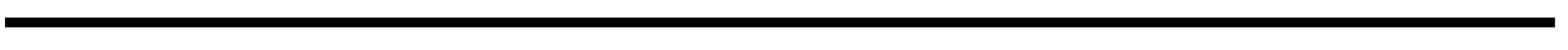 🙪SPOLJNA PROCJENA (ispunjavaju članovi ocjenjivačke komisije)Podgorica,  ____________________				Podgorica, ____________________Ime i prezime ocjenjivača: 					Ime i prezime ocjenjivača: 					_____________________________				_____________________________Potpis: 								Potpis:_____________________________				_____________________________Ime i prezime ocjenjivača: 					 					_____________________________				Potpis: 								_____________________________				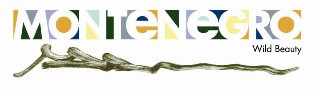 LOKALNA TURISTIČKA ORGANIZACIJA (LTO)LOKALNA TURISTIČKA ORGANIZACIJA (LTO)KategorijaA-LTO Datum izdavanja Br. dokumenta Verzija Datum potvrde UNUTRAŠNJA PROCJENA Naziv organizacije  Osnivač Članstvo u međunarodnim organizacijama◻ ICCA    ◻ MPI         ◻ drugo (upiši):◻ ICCA    ◻ MPI         ◻ drugo (upiši):Obrazac ispunio Kontakt osoba Kontakt podaciTelefonE-mailDatum ispunjavanja USLOVISAMOPROCJENA SAMOPROCJENA SAMOPROCJENA SPOLJNA PROCJENA1   2   3   4   5KOMENTAROBAVEZNI USLOVIOBAVEZNI USLOVI🗹LTO promoviše kongresnu ponudu destinacije (grada) ◻ DA◻ NE◻ NP◻1 ◻2 ◻3 ◻4 ◻5🗹LTO je krovna organizacija u pojedinoj destinaciji koja predstavlja interese kongresne industrije cijelog grada ◻ DA◻ NE◻ NP◻1 ◻2 ◻3 ◻4 ◻5🗹U LTO-u je barem jedan zaposleni direktno usmjeren na obavljanje poslova kongresnog turizma◻ DA◻ NE◻ NP◻1 ◻2 ◻3 ◻4 ◻5🗹LTO ima usklađenu strategiju razvoja sa Strategijom razvoja turizma – u kojoj je MICE turistički proizvod prepoznat kao važan dio razvoja destinacije◻ DA◻ NE◻ NP◻1 ◻2 ◻3 ◻4 ◻5🗹LTO ima usklađenu politiku za pravedno posredovanje konkretnih upita (RFP), sa politikom CKB◻ DA◻ NE◻ NP◻1 ◻2 ◻3 ◻4 ◻5🗹LTO raspolaže sopstvenim godišnjim budžetom za promociju na domaćem i međunarodnom tržištu ◻ DA◻ NE◻ NP◻1 ◻2 ◻3 ◻4 ◻5🗹LTO promoviše kongresnu ponudu u skladu sa brendom destinacije◻ DA◻ NE◻ NP◻1 ◻2 ◻3 ◻4 ◻5🗹LTO ima poseban dio na postojećoj veb-stranici sa sveobuhvatnom prezentacijom kongresne ponude destinacije ◻ DA◻ NE◻ NP◻1 ◻2 ◻3 ◻4 ◻5🗹LTO je izradio digitalni ili štampani katalog sa prezentacijom MICE ponude na najmanje jednom stranom jeziku (engleski) ◻ DA◻ NE◻ NP◻1 ◻2 ◻3 ◻4 ◻5🗹LTO nudi potencijalnim organizatorima pravedno posredovanje informacija tokom studijskih posjeta (politika »fam tripova«)◻ DA◻ NE◻ NP◻1 ◻2 ◻3 ◻4 ◻5🗹LTO pruža podršku crnogorskim organizatorima kongresa u osvajanju međunarodnih kongresa (pismo podrške, materijal, itd.) ◻ DA◻ NE◻ NP◻1 ◻2 ◻3 ◻4 ◻5🗹LTO je pripremio medijsko gradivo o ponudi barem na jednom stranom jeziku ◻ DA◻ NE◻ NP◻1 ◻2 ◻3 ◻4 ◻5🗹LTO je pripremio fototeku sa pregledom cjelokupne kongresne ponude destinacije ◻ DA◻ NE◻ NP◻1 ◻2 ◻3 ◻4 ◻5🗹LTO kreira i učestvuje u PR prilozima o destinacijama u specijalizovanim kongresnim časopisima (»destination reports«) ◻ DA◻ NE◻ NP◻1 ◻2 ◻3 ◻4 ◻5🗹LTO obavlja funkciju lobiranja za kongresnu industriju destinacije među ključnim akterima u javnom i privatnom sektoru ◻ DA◻ NE◻ NP◻1 ◻2 ◻3 ◻4 ◻5🗹LTO ima izrađenu bazu svih privrednika u svojoj opštini koji imaju kapacitete za kongresni turizam ◻ DA◻ NE◻ NP◻1 ◻2 ◻3 ◻4 ◻5MARKETINGMARKETING🗹LTO je pripremio seriju reklamnih poruka za marketing kongresne destinacije ◻ DA◻ NE◻ NP◻1 ◻2 ◻3 ◻4 ◻5🗹LTO ima plan nastupa na međunarodnim kongresnim berzama i događajima, koji je usklađen sa planom nastupa CKB◻ DA◻ NE◻ NP◻1 ◻2 ◻3 ◻4 ◻5🗹LTO će uskladiti PR strategiju i strategiju sadržajnog marketinga sa strategijom CKB-a◻ DA◻ NE◻ NP◻1 ◻2 ◻3 ◻4 ◻5🗹LTO učestvuje na međunarodnim berzama i može samostalno da nastupa na događajima ◻ DA◻ NE◻ NP◻1 ◻2 ◻3 ◻4 ◻5🗹LTO uređuje i objavljuje kalendar kongresnih događaja u pojedinoj destinaciji ◻ DA◻ NE◻ NP◻1 ◻2 ◻3 ◻4 ◻5🗹LTO organizuje studijske posjete domaćih i inostranih potencijalnih kupaca destinacije (»fam trip«) ◻ DA◻ NE◻ NP◻1 ◻2 ◻3 ◻4 ◻5🗹LTO organizuje konkretne prodajne posjete kupaca (»inspection trip«) ◻ DA◻ NE◻ NP◻1 ◻2 ◻3 ◻4 ◻5🗹LTO je pripremio i redovno priprema razna saopštenja za medije ◻ DA◻ NE◻ NP◻1 ◻2 ◻3 ◻4 ◻5🗹LTO organizuje razne promotivne aktivnosti na ciljnim destinacijama ◻ DA◻ NE◻ NP◻1 ◻2 ◻3 ◻4 ◻5🗹LTO nudi info punkt o velikim događajima sa preko 500 učesnika (promotivni materijal i osoblje) ◻ DA◻ NE◻ NP◻1 ◻2 ◻3 ◻4 ◻5🗹LTO pruža marketinšku podršku kako bi se osigurao dovoljan broj učesnika u fazi pripreme događaja ◻ DA◻ NE◻ NP◻1 ◻2 ◻3 ◻4 ◻5🗹LTO pruža učesnicima promotivne i informativne materijale destinacije na licu mjesta (na kongresima i drugim događajima) ◻ DA◻ NE◻ NP◻1 ◻2 ◻3 ◻4 ◻5PREPORUČENI USLOVIPREPORUČENI USLOVIUOPŠTENOUOPŠTENO1LTO je u svojoj oblasti (gradu) organizovao ambasadorski program ◻ DA◻ NE◻ NP◻1 ◻2 ◻3 ◻4 ◻51LTO je pripremio »BID MANUAL« na barem jednom stranom jeziku (engleski) ◻ DA◻ NE◻ NP◻1 ◻2 ◻3 ◻4 ◻51LTO ima razvijen sistem partnerstva i uključivanja partnera u marketinške aktivnosti ◻ DA◻ NE◻ NP◻1 ◻2 ◻3 ◻4 ◻51LTO pruža organizatorima događaja finansijsku podršku u dobijanju projekata ◻ DA◻ NE◻ NP◻1 ◻2 ◻3 ◻4 ◻51LTO pruža besplatne usluge za organizatore događaja i posrednike ◻ DA◻ NE◻ NP◻1 ◻2 ◻3 ◻4 ◻51LTO ima u planu sprovođenje obuka ponuđača kongresnih usluga na destinaciji ◻ DA◻ NE◻ NP◻1 ◻2 ◻3 ◻4 ◻51LTO pruža pomoć u dobijanju podrške (pisma podrške, prijemi) za kongrese od strane lokalne zajednice (gradonačelnik, javne institucije) ◻ DA◻ NE◻ NP◻1 ◻2 ◻3 ◻4 ◻51LTO potencijalnim organizatorima kongresa pruža informacije o mogućnostima izvođenja društvenih događaja (lokacije, izvođači) ◻ DA◻ NE◻ NP◻1 ◻2 ◻3 ◻4 ◻51LTO raspolaže mrežom redovnih ili honorarnih saradnika sa znanjem destinacijskog marketinga ◻ DA◻ NE◻ NP◻1 ◻2 ◻3 ◻4 ◻51Redovni ili honorarni saradnici obučeni su za komunikaciju na najmanje jednom svjetskom jeziku ◻ DA◻ NE◻ NP◻1 ◻2 ◻3 ◻4 ◻51LTO vodi računa o kontinuiranom usavršavanju stalnih i honorarnih saradnika (škola EFCT, IAPCO, SITE, MPI, ...)◻ DA◻ NE◻ NP◻1 ◻2 ◻3 ◻4 ◻51Osoblje lokalnog kongresnog biroa ima detaljno znanje i poznavanje usluga lokalnih ponuđača kongresa ◻ DA◻ NE◻ NP◻1 ◻2 ◻3 ◻4 ◻51LTO sprovodi za destinaciju istraživanja domaćeg kongresnog tržišta ◻ DA◻ NE◻ NP◻1 ◻2 ◻3 ◻4 ◻5KONGRESNA STATISTIKA KONGRESNA STATISTIKA 1LTO sprovodi i reguliše pregled kongresne djelatnosti na destinaciji ◻ DA◻ NE◻ NP◻1 ◻2 ◻3 ◻4 ◻51LTO statistički prati sve upite koje obrađuje◻ DA◻ NE◻ NP◻1 ◻2 ◻3 ◻4 ◻51LTO sprovodi i reguliše povremena istraživanja tržišta između svojih partnera i kupaca ◻ DA◻ NE◻ NP◻1 ◻2 ◻3 ◻4 ◻5POSREDOVANJE UPITAPOSREDOVANJE UPITA1LTO ima veb-obrazac za primanje upita (RFP) ◻ DA◻ NE◻ NP◻1 ◻2 ◻3 ◻4 ◻51LTO odgovara na sve upite u roku od 24 sata ◻ DA◻ NE◻ NP◻1 ◻2 ◻3 ◻4 ◻5PARTNERSTVOPARTNERSTVO1LTO izdaje štampanu ili internet brošuru sa prezentacijom partnera◻ DA◻ NE◻ NP◻1 ◻2 ◻3 ◻4 ◻51LTO vodi i uređuje štampani ili internet kalendar događaja partnera◻ DA◻ NE◻ NP◻1 ◻2 ◻3 ◻4 ◻51LTO se redovno susreće sa predstavnicima partnera◻ DA◻ NE◻ NP◻1 ◻2 ◻3 ◻4 ◻5SPOLJNA PROCJENA Ocjenjivač 1  Ocjenjivač 2 Ocjenjivač 3Datum ispunjavanja REZULTATI OCJENE UKUPNO%UKUPAN BROJ PITANJA (obavezni uslovi)UDIO POZITIVNIH ODGOVORA (obavezni uslovi)UDIO NEGATIVNIH ODGOVORA (obavezni uslovi)UDIO NEODGOVORENIH PITANJA (obavezni uslovi)UKUPAN BROJ POENA (preporučeni uslovi)KOMENTAR SPOLJNOG OCJENJIVAČA 1KOMENTAR SPOLJNOG OCJENJIVAČA 2KOMENTAR SPOLJNOG OCJENJIVAČA 3